„O POHÁR MĚSTA OSTRAVY“Oddíl moderní gymnastiky SSK Vítkovice si Vás dovoluje pozvat na 22. ročník mezinárodního závodu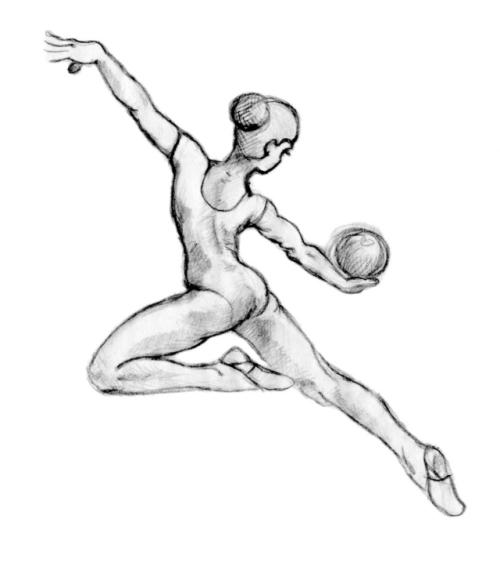 Datum konání:    5.května 2018 Místo:  		Sportovní hala SarezaHrušovská 15/2953 		Ostrava-PřívozSoutěžit se bude v  těchto kategoriích:Každý oddíl může přihlásit maximálně 5 závodnic do různých kategorií. V kategoriích naděje nejmladší B a C,  naděje mladší , starší  a juniorky proběhne vyhlášení  výsledků podle ročníků.Pořádající oddíl si vyhrazuje právo většího počtu startujících.Podmínkou účasti závodnic je účast minimálně 1 vyškolené  rozhodčí. Startovné za závodnici  - členku ČSMG je 400,-Kč , pro ostatní závodnice, které nejsou členkami ČSMG 30 EU za závodnici.Pokud už nyní víte, že máte zájem přijet, zašlete prosím co nejdříve předběžnou přihlášku (nemusí být uvedena jména děvčat).Definitivní přihlášku zašlete, prosím, nejpozději 20.dubna 2018Ceny :   Všechny účastnice závodu obdrží diplom a věcnou cenuPředběžný časový plán:pátek 4.5.201817:00-20:00- Příjezd, trénink, prezentace, ubytovánísobota 5.5.20188:00-9:45        	Trénink bez hudbydo 8:45		Prezentace9:00                 	Porada rozhodčích10:00		Zahájení  dopoledního závodu13,30                Vyhlášení výsledků dopoledního závodu14:00                 Zahájení odpoledního  závodu18:00 – 19:00	Ukončení závoduNa základě došlých přihlášek bude časový harmonogram upřesněn.Požadavek na ubytování uveďte prosím v přihlášce.Přihlášky  zasílejte na: Kontaktní osoba: Jitka Tomášová e-mail: tomasovaj@seznam.cz informace na tel: +420 773 938 385 (Hana Kyšková)                                                           Za organizační tým MG SSK VítkoviceMgr. Hana Kyšková Nadkanská                                                                        Petra KozováAutorka projektu                                                                                                ředitelka závodu   „O POHÁR MĚSTA OSTRAVY“PŘIHLÁŠKAOddíl:Jméno závodnice:	………………………………………………Ročník narození:	………………………………………………Kategorie:			………………………………………………Jméno závodnice:	………………………………………………Ročník narození:	………………………………………………Kategorie:			………………………………………………Jméno závodnice:	………………………………………………Ročník narození:	………………………………………………Kategorie:			………………………………………………Jméno závodnice:	………………………………………………Ročník narození:	………………………………………………Kategorie:			………………………………………………Rozhodčí:		………………………………………..Trenérka:		………………………………………..Kontaktní osoba:	telefon:Email:KategorieVěkZákl. závodZákl. závodZákl. závod                 Obtížnost        PoznámkaSeniorky2002 a st.míč
LN
míč
LN
míč
LN
    min 3- započítává se 9 prvků  BN        s nejvyšší hodnotou     min 1 série tanečních kroků    min 1 - max 5 RISKŮ     Min. 1 obtížnost s náčiním dorostenky 2002 a st.obručLNobručLNobručLNmin 3- max. 7  prvků  BN min 2 série tanečních krokůmin 1 - max 4 RISKYbez limitu obtížnosti s náčiním juniorky2003-2005Ku
LNKu
LNKu
LNmin 3-  započítává se 7 prvků BN s nejvyšší hodnotoumin 2 série tanečních krokůmin1 - max 4 RISKY bez limitu obtížnost s náčinímJuniorky A       roč. 2003Juniorky B       roč. 2004Juniorky C       roč. 2005Naděje staršíA a B2006 - 2007Míč
LNMíč
LNMíč
LNmin.3 - max. 7 prvků  BN min 2 série tanečních krokůmin.1 max . 4x RISK bez omezení  ADNaděje starší A    roč. 2006Naděje starší B    roč. 2007Naděje mladšíA a B2008 - 2009BNLNBNLNBNLNnáčinímin. 3 a max. 6 prvků  BN  min 2 série tanečních krokůmin. 1  max. 3  Riskybez omezení ADBNmin. 3 a max. 6 prvků  BN  max. 3 dynamické prvky s rotacímin 2 série tanečních krokůNaděje mladší A  roč. 2008Naděje mladší B  roč. 2009NadějeNejmladší A2010BNBNBNBNmin. 3 a max. 5 prvků  BN min 2 série tanečních krokůmax. 3 dynamické prvky s rotacíNaděje nejmladší B a C2011 a 20122011 a 2012BNBN     Max.5 prvků BN ( min.3)              Min 2 série tanečních kroků              Max. 3 dynamické prvky s rotacíBN     Max.5 prvků BN ( min.3)              Min 2 série tanečních kroků              Max. 3 dynamické prvky s rotací Naděje nejmladší B   roč.2011Naděje nejmladší  C   roč. 2012